 Big Bend	Request for Unusual Circumstances 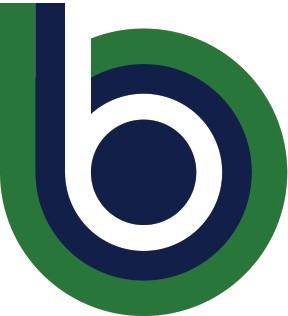     COMMUNITY COLLEGE	    Transforming lives through excellence in teaching & learningSTUDENT SERVICES – FINANCIAL AIDStudent’s Name: 		ctcLink ID:	Address: 		Phone:	Financial Aid regulations assume that the family has primary responsibility for meeting the educational costs of students.  If you are considered a dependent student according to the financial aid definition, your aid eligibility is determined by using parent income and asset information in addition to your information.  Dependent students are required by law to provide parental information to be considered for financial aid.Occasionally, due to extraordinary circumstances, students cannot obtain parental information.  If you cannot provide this for some reason, you may petition for a waiver of federal regulations requiring parental information.  In your petition, on a separate sheet of paper, answer each of the following:Identify the location of both of your parents.Describe the last time you had contact with each of your parentsWhenWhereThe nature of the contactExplain why you cannot obtain parental information.Describe how you have been self-supporting:When did you start meeting your expenses without parental support?How have you provided for yourself?Provide statements from two responsible adults who are aware of your situation and can corroborate the facts you present.  Examples of such persons would include clergy, social workers or other social service personnel, court officials (or copies of court documents), teachers or high school counselors and police officers.  At least one statement must be from someone who is not a relative or friend.Certify below:  I have attached statements from the following persons (give name, address, and relationship to you):
I certify that the information provided in this petition is true and correct:Signature: _____________________________________________________	Date: _________________________________Big Bend Community College does not discriminate on the basis of race, color, national origin, sex, gender, disability, or age in its programs or activities. The following departments have been designated to handle inquiries regarding the non-discrimination policies. Title IX Coordinator, Building 1400, Office 1449 at (509)793-2010 / HRoffice@bigbend.edu or Accommodation and Accessibility Services Coordinator, Building 1400, Office 1472 at (509)793-2027 / aas@bigbend.edu.Name:Name:Phone: Phone:Relationship:Relationship: